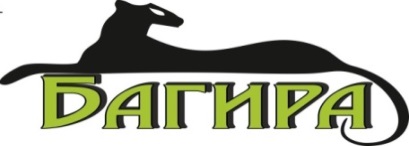                Курорт Черноморск     (Ильичевск)Черноморск ( до 2016 «Ильичёвск») находится на побережье Черного моря в Одесской области Украины, примерно в 20 километрах от Одессы.  Отдых здесь считается активным, а поскольку город имеет областное значение, культурная жизнь «бьет ключом». Черноморск отличается сравнительно теплым умеренно континентальным климатом с порядка 290 солнечными днями в году. Летняя температура воздуха днем, преимущественно, находится в диапазоне от +25 до +35°. Местному городскому пляжу уже несколько лет подряд присваивается «Голубой флаг» — главный символ чистоты.
В Черноморске - красивый парк, благоустроенный пляж, уютная спокойная атмосфера курортного города. Имеется развитая сеть магазинов и супермаркетов, рынков, пекарен, ресторанов, кафе, баров, парикмахерских, салонов красоты, фотоателье и многого другого.Размещение: в 3- этажном корпусе в 2-3 местных номерах со всеми удобствами (душ, туалет, умывальник) и балконом. Холодная и горячая вода постоянно. Номера скромные. Трехместные номера смотрят на море, двухместные - во двор.Пляж: корпус базы отдыха «Сокол» расположен в 150 метрах от пляжа. Пляжная полоса широкая, с мелким чистым песком и пологим входом.Питание: 3-х разовое в столовой базы по желанию  (за дополнительную плату).Стоимость на одного человека:                                                                                                                                                   Оплачивается в кассу украинского туроператора проживание и проезд по территории Украины (USD):                                      Ребенок до 12 лет на основном месте – скидка 10 уе.Стоимость туристической услуги: 50 BYNВнимание!!! Туристическое агентство оставляет за собой право, в случае причин непреодолимого характера, вносить изменения в программу тура без уменьшения общего объема и качества услуг, в том числе предоставить замену отеля на равнозначный. Туристическое агентство не несет ответственности за задержки на границах и пробки на дорогах.Дата заездаКол.ночейМесто в 2-х -3-х местном номереРебенокдо 7 лет без места15.06 (16.06 – 26.06)  27.061017065 20.06  (21.06 - 01.07)  02.07101707025.06 (26.06 – 06.07) 07.07101807030.06 (01.07 – 11.07) 12.07101807505.07 (06.07 – 16.07) 17.07101907510.07 (11.07 - 21.07)  22.07101907515.07 (16.07 – 26.07) 27.071019075 20.07 (21.07 – 31.07)  01.08101907525.07 (26.07 – 05.08) 06.08101907530.07 (31.07 – 10.08) 11.08101907504.08 (05.08 – 15.08) 16.08101907509.08 (10.08 – 20.08) 21.08101907514.08 (15.08 – 25.08)  26.08101907519.08 (20.08 – 30.08) 31.08101807024.08 (25.08 – 04.09) 05.0910170 70В стоимость входит: проживание и проезд автобусом туркласса сопровождение группы по территории РБ и Украиныинформационно-консультативная услуга по подбору тураДополнительно оплачивается: медицинская страховка ~ 3 yeНеобходимые документы:паспорт, лист бронирования.  Если ребенок путешествует без родителей – разрешение от обоих родителей обязательно!!!